Муниципальное автономное дошкольное учреждение «Детский  сад № 384» г.Перми(для детей среднего дошкольного возраста)Тема недели «День знаний»2012-2013 уч. год                  Задачи:                  Задачи                 -развивать у детей представления  о числе на основе счета и измерения;                 -учить группировать полоски по разным признакам (цвету, размеру, цвету и размеру);                 -развивать умение  конструировать и моделировать различные изображения на плоскости;                 -формировать  представление  о соотношении  полосок по размеру и цвету, строя числовую лесенку,                  «коврик»;                 -упражнять в закреплении названия цветов и числового изображения в пределах.                 -учить сравнивать, различать цвет, размер, знакомить  понятием  симметрия;                 -развивать самостоятельность, умение добиваться результата.                 Материал: Полоски  из цветного картона (белая, красная, оранжевая, желтая, зеленая),                  последовательно увеличивающиеся на длину измерения (белая полоска), с числовым обозначением                  от 1 до 5.             Варианты использования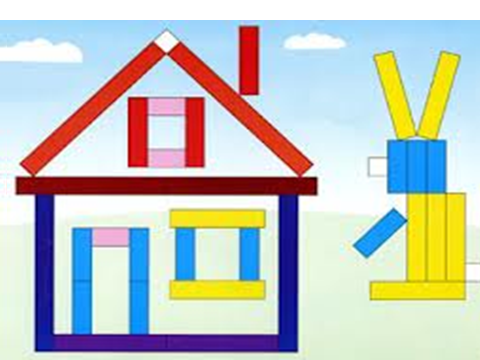                     Разработано и                     апробировано                     воспитателем                    Качиной                     Светланой ПетровнойОрганизованная образовательная деятельностьОД в ходе режимных процессовСамостоятельная деятельность детейЗадания детям:1.Выложите    лесенку из 5 полосок от меньшей (белой) к большей (зеленой) и наоборот. 2.Пройдитесь пальчиками  по ступенькам лесенки,   считая вслух от 1до 5 и обратно.1.Познакомить  с полосками. Вместе  с детьми рассмотреть,  потрогать  все полоски,  поперебирать,  попросить  рассказать какой они цвета, длины.1.Выкладывание из полосок на плоскости дорожек, заборов, поезда, квадратов, прямоугольников, предметов мебели, разных домиков, гаражей. 3.Подберите полоски по цвету и разложите их по группам2.Выложить перед ребенком две полоски. Попросить определить:Какая полоска длиннее? Какая короче? Наложить эти полоски друг на друга, подровняв концы  2.Сбор на плоскости лесенки, домиков, стульчиков, ключей  и т.д.4.Подберите полоски, длиннее желтой (короче зеленой и т.д.)3.Найти любую полоску, которая короче зеленой, длиннее красной.5.Положите столько же полосок, сколько   у меня.4.Разложить полоски на 2 кучки: в одной 5 штук, а в другой 2. Спросить, где полосок  больше?5.Найти 2 абсолютно одинаковые полоски. Спросить: какие они по длине? какого они цвета?6. «Что исчезло?»Запомните  расположение полосок, скажите, чего не стало? (одна из полосок убирается,  детям  нужно догадаться, какая полоска  исчезла)6.Построить из полосок поезд из вагонов разной длины, начиная от самого короткого и заканчивая самым длинным. Спросить, какого цвета вагон стоит пятым, третьим? Какой вагон справа от зеленого, слева от желтого? Какой вагон тут самый короткий? самый длинный? Какие вагоны длиннее желтого, короче зеленого?7.Разложите полоски по мере убывания, возрастания  